Kwalitatieve data-analyse: aanvullend voorbeeld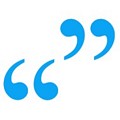 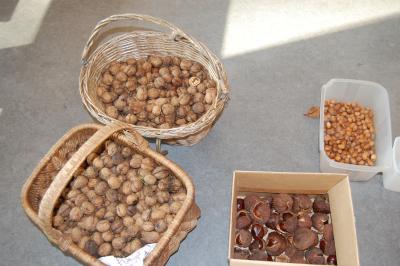 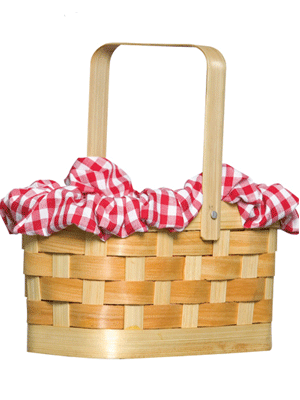 